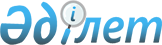 Аудандық мәслихаттың 2017 жылғы 14 желтоқсандағы № 244-VІ "2018-2020 жылдарға арналған ауданның бюджетін бекіту туралы" шешіміне өзгерістер мен толықтырулар енгізу туралы
					
			Күшін жойған
			
			
		
					Атырау облысы Құрманғазы ауданы мәслихатының 2018 жылғы 20 наурыздағы № 277-VI шешімі. Атырау облысының Әділет департаментінде 2018 жылғы 13 сәуірде № 4118 болып тіркелді. Күші жойылды - Атырау облысы Құрманғазы аудандық мәслихатының 2019 жылғы 4 шілдедегі № 426-VI (алғашқы ресми жарияланған күнінен кейін қолданысқа енгізіледі) шешімімен
      Ескерту. Күші жойылды - Атырау облысы Құрманғазы аудандық мәслихатының 04.07.2019 № 426-VI (алғашқы ресми жарияланған күнінен кейін қолданысқа енгізіледі) шешімімен.
      Қазақстан Республикасының 2008 жылғы 4 желтоқсандағы Бюджет кодексінің 109-бабына, "Қазақстан Республикасындағы жергілікті мемлекеттік басқару және өзін-өзі басқару туралы" Қазақстан Республикасының 2001 жылғы 23 қаңтардағы Заңының 6-бабының 1-тармағының 1) тармақшасына және аудан әкімдігінің 2018 жылғы 13 наурыздағы № 08-01-01/630 ұсынысына сәйкес аудандық мәслихат ШЕШІМ ҚАБЫЛДАДЫ:
      1. Аудандық мәслихаттың 2017 жылғы 14 желтоқсандағы № 244-VІ "2018-2020 жылдарға арналған ауданның бюджетін бекіту туралы" (нормативтік құқықтық актілерді мемлекеттік тіркеу тізілімінде № 4030 санымен тіркелген, 2018 жылғы 11 қаңтарда Қазақстан Республикасы нормативтік құқықтық актілерінің эталондық бақылау банкінде жарияланған) шешіміне келесі өзгерістер мен толықтырулар енгізілсін:
      1 - тармақтың 1) тармақшасында:
      "7 645 206" сандары "11 371 434" сандарымен ауыстырылсын;
      "1 711 756" сандары "2 476 753" сандарымен ауыстырылсын;
      "10 801" сандары "10 815" сандарымен ауыстырылсын;
      "5 908 449" сандары "8 869 666" сандарымен ауыстырылсын;
      1 - тармақтың 2) тармақшасында:
      "7 645 206" сандары "11 496 716" сандарымен ауыстырылсын;
      1 - тармақтың 5) тармақшасында:
      "-6 506" сандары "-131 788" сандарымен ауыстырылсын;
      1 - тармақтың 6) тармақшасында:
      "6 506" сандары "131 788" сандарымен ауыстырылсын;
      "0" саны "125 282" сандарымен ауыстырылсын;
      шешім келесі мазмұндағы 6-1 тармақпен толықтырылсын:
      "6-1. 2018 жылға аудандық бюджеттен ауылдық округтердің бюджеттеріне төмендегідей көлемдерде трансферттер беру белгіленсін:
      мәдениет ұйымдарын ағымдағы ұстауға және материалдық-техникалық жарақтандыруға 28 125 мың теңге;
      қысқы мерзімге дайындық жұмыстарын жүргізуге 29 526 мың теңге;
      ауылдық округтерді құжаттандыруға және ағымдағы ұстау шығындарына 67 578 мың теңге".
      10 - тармақта:
      "198 661" сандары "433 621" сандарымен ауыстырылсын;
      "68 444" сандары "209 233" сандарымен ауыстырылсын;
      "11 102" сандары "111 857" сандарымен ауыстырылсын;
      "100 000" сандары "600 000" сандарымен ауыстырылсын;
      келесі мазмұндағы жолдармен толықтырылсын:
      "нәтижелі жұмыспен қамтуды және жаппай кәсіпкерлікті дамыту бағдарламасы шеңберінде ауылдық елді мекендердің объектілерін жөндеуге 357 761 мың теңге;
      мәдениет ұйымдарын ағымдағы ұстауға және материалдық-техникалық жарақтандыруға 37 399 мың теңге;
      азаматтардың жекелеген санаттарына әлеуметтік көмек көрсетуге 53 620 мың теңге;
      қысқы мерзімге дайындық жұмыстарын жүргізуге 126 344 мың теңге".
      11 тармақта:
      "90 773" сандары "135 581" сандарымен ауыстырылсын;
      "30 000" сандары "84 394" сандарымен ауыстырылсын;
      "5 637" сандары "9 617" сандарымен ауыстырылсын;
      "4 258" сандары "4 607" сандарымен ауыстырылсын;
      "12 500" сандары "16 331" сандарымен ауыстырылсын;
      "23 044" сандары "70 847" сандарымен ауыстырылсын;
      "227 822" сандары "1 482 246" сандарымен ауыстырылсын;
      2. Көрсетілген шешімнің 1, 5, 6 қосымшалар осы шешімнің 1, 2, 3 қосымшаларына сәйкес жаңа редакцияда мазмұндалсын.
      3. Осы шешімнің орындалуын бақылау аудандық мәслихаттың экономика, салық және бюджет саясаты жөніндегі тұрақты комиссиясына (төрағасы Р. Сұлтанияев) жүктелсін.
      4. Осы шешім 2018 жылдың 1 қаңтарынан бастап қолданысқа енгізіледі. 2018 жылға арналған аудан бюджеті 2018 жылға ауылдық округтер әкімдері аппараты арқылы бюджеттік бағдарламаларды қаржыландыру мөлшері
      кестенің жалғасы 2018 жылға жергілікті өзін-өзі басқару органдарына берілетін трансферттер
					© 2012. Қазақстан Республикасы Әділет министрлігінің «Қазақстан Республикасының Заңнама және құқықтық ақпарат институты» ШЖҚ РМК
				
      Аудандық мәслихаттың кезектен тыс
ХХVІ сессиясының төрағасы

М.Қуаншалиев

      Аудандық мәслихат хатшысы

Б.Жүгінісов
Аудандық мәслихаттың
2018 жылғы 20 наурыздағы
№277-VI шешіміне 1 қосымша
Аудандық мәслихаттың
2017 жылғы 14 желтоқсандағы
№244 -VІ шешіміне 1 қосымша
Санаты
Санаты
Санаты
Санаты
Сомасы, мың теңге
Сыныбы
Сыныбы
Сыныбы
Сомасы, мың теңге
Ішкі сыныбы
Ішкі сыныбы
Сомасы, мың теңге
Атауы
Сомасы, мың теңге
1
2
3
4
5
І. Кірістер
11 371 434
1
Салықтық түсімдер
2 476 753
01
Табыс салығы
400 500
2
Жеке табыс салығы
400 500
03
Әлеуметтiк салық
195 000
1
Әлеуметтік салық
195 000
04
Меншiкке салынатын салықтар
1 846 053
1
Мүлiкке салынатын салықтар
1 817 673
3
Жер салығы
4 000
4
Көлiк құралдарына салынатын салық
23 500
5
Бірыңғай жер салығы
880
05
Тауарларға, жұмыстарға және қызметтерге салынатын iшкi салықтар
27 700
2
Акциздер
4 000
3
Табиғи және басқа ресурстарды пайдаланғаны үшiн түсетiн түсiмдер
2 100
4
Кәсiпкерлiк және кәсiби қызметтi жүргiзгенi үшiн алынатын алымдар
21 600
08
Заңдық мәнді іс-әрекеттерді жасағаны және (немесе) оған уәкілеттігі бар мемлекеттік органдар немесе лауазымды адамдар құжаттар бергені үшін алынатын міндетті төлемдер
7 500
1
Мемлекеттік баж
7 500
2
Салықтық емес түсiмдер
10 815
01
Мемлекеттік меншіктен түсетін кірістер
7 395
1
Мемлекеттік кәсіпорындардың таза кірісі бөлігінің түсімдері
40
3
Мемлекет меншігіндегі акциялардың мемлекеттік пакеттеріне дивидендтер
0
5
Мемлекет меншігіндегі мүлікті жалға беруден түсетін кірістер
7 341
7
Мемлекеттік бюджеттен берілген кредиттер бойынша сыйақылар
14
9
Мемлекет меншігінен түсетін басқа да кірістер
0
02
Мемлекеттік бюджеттен қаржыландырылатын мемлекеттік мекемелердің тауарларды (жұмыстарды, қызметтерді) түсетін түсімдер
0
1
Мемлекеттік бюджеттен қаржыландырылатын мемлекеттік мекемелердің тауарларды (жұмыстарды, қызметтерді) түсетін түсімдер
0
04
Мемлекеттік бюджеттен қаржыландырылатын, сондай-ақ Қазақстан Республикасы Ұлттық Банкінің бюджетінен (шығыстар сметасынан) ұсталатын және қаржыландырылатын мемлекеттік мекемелер салатын айыппұлдар, өсімпұлдар, санкциялар, өндіріп алулар
920
1
Мұнай секторы ұйымдарынан түсетін түсімдерді қоспағанда, мемлекеттік бюджеттен қаржыландырылатын, сондай-ақ Қазақстан Республикасы Ұлттық Банкінің бюджетінен (шығыстар сметасынан) ұсталатын және қаржыландырылатын мемлекеттік мекемелер салатын айыппұлдар, өсімпұлдар, санкциялар, өндіріп алулар
920
06
Басқа да салықтық емес түсiмдер
2 500
1
Басқа да салықтық емес түсiмдер
2 500
3
Негізгі капиталды сатудан түсетін түсімдер
14 200
01
Мемлекеттік мекемелерге бекітілген мемлекеттік мүлікті сату
0
1
Мемлекеттік мекемелерге бекітілген мемлекеттік мүлікті сату
0
03
Жердi және материалдық емес активтердi сату
14 200
1
Жерді сату
14 200
2
Материалдық емес активтерді сату 
0
4
Трансферттердің түсімдері
8 869 666
02
Мемлекеттiк басқарудың жоғары тұрған органдарынан түсетiн трансферттер
8 869 666
2
Облыстық бюджеттен түсетiн трансферттер
8 869 666
Ағымдағы нысаналы трансферттер
2 304 895
Нысаналы даму трансферттері
1 803 623
Субвенциялар
4 761 148
5
Бюджеттік кредиттерді өтеу
15 139
01
Бюджеттік кредиттерді өтеу
15 139
1
Мемлекеттік бюджеттен берілген бюджеттік кредиттерді өтеу
15 139
Функционалдық топ
Функционалдық топ
Функционалдық топ
Функционалдық топ
Функционалдық топ
Сомасы
Кіші функция
Кіші функция
Кіші функция
Кіші функция
Сомасы
Бюджеттік бағдарламаның әкiмшiсi
Бюджеттік бағдарламаның әкiмшiсi
Бюджеттік бағдарламаның әкiмшiсi
Сомасы
Бағдарлама
Бағдарлама
Сомасы
Атауы
Сомасы
1
2
3
4
5
6
ІІ.Шығындар:
11 496 716
1
Жалпы сипаттағы мемлекеттiк қызметтер
478 851
1
Мемлекеттiк басқарудың жалпы функцияларын орындайтын өкiлдi, атқарушы және басқа органдар
345 162
112
Аудан (облыстық маңызы бар қала) мәслихатының аппараты
34 500
001
Аудан (облыстық маңызы бар қала) мәслихатының қызметін қамтамасыз ету жөніндегі қызметтер
21 300
003
Мемлекеттік органның күрделі шығыстары
13 200
122
Аудан (облыстық маңызы бар қала ) әкiмiнiң аппараты
172 496
001
Аудан (облыстық маңызы бар қала) әкiмiнiң қызметiн қамтамасыз ету жөніндегі қызметтер
81 526
003
Мемлекеттік органның күрделі шығыстары
31 138
113
Жергілікті бюджеттерден берілетін ағымдағы нысаналы трансферттер
59 832
123
Қаладағы аудан, аудандық маңызы бар қала, кент, ауыл, ауылдық округ әкiмiнің аппараты
138 166
001
Қаладағы аудан, аудандық маңызы бар қала, кент, ауыл, ауылдық округ әкімінің қызметін қамтамасыз ету жөніндегі қызметтер
132 933
022
Мемлекеттік органның күрделі шығыстары
3 901
032
Ведомстволық бағыныстағы мемлекеттік мекемелер мен ұйымдардың күрделі шығыстары
1 332
2
Қаржылық қызмет
2 870
459
Ауданның (облыстық маңызы бар қаланың) экономика және қаржы бөлiмi
2 870
003
Салық салу мақсатында мүлiктi бағалауды жүргiзу 
1 370
010
Жекешелендіру, коммуналдық меншікті басқару, жекешелендіруден кейінгі қызмет және осыған байланысты дауларды реттеу
1 500
9
Жалпы сипаттағы өзге де мемлекеттiк қызметтер
130 819
458
Ауданның (облыстық маңызы бар қаланың) тұрғын үй-коммуналдық шаруашылығы, жолаушылар көлiгi және автомобиль жолдары бөлiмi
42 071
001
Жергілікті деңгейде тұрғын үй-коммуналдық шаруашылығы, жолаушылар көлiгi және автомобиль жолдары саласындағы мемлекеттік саясатты іске асыру жөніндегі қызметтер
12 545
113
Жергілікті бюджеттерден берілетін ағымдағы нысаналы трансферттер
29 526
459
Ауданның (облыстық маңызы бар қаланың) экономика және қаржы бөлiмi
35 100
001
Ауданның (облыстық маңызы бар қаланың) экономикалық саясатын қалыптастыру мен дамыту, мемлекеттік жоспарлау, бюджеттік атқару және коммуналдық меншігін басқару саласындағы мемлекеттік саясатты іске асыру жөніндегі қызметтер 
34 793
015
Мемлекеттік органның күрделі шығыстары
307
482
Ауданның (облыстық маңызы бар қаланың) кәсіпкерлік және туризм бөлімі
9 148
001
Жергілікті деңгейде кәсіпкерлікті және туризмді дамыту саласындағы мемлекеттік саясатты іске асыру жөніндегі қызметтер
9 148
801
Ауданның (облыстық маңызы бар қаланың) жұмыспен қамту, әлеуметтік бағдарламалар және азаматтық хал актілерін тіркеу бөлімі 
44 500
001
Жергілікті деңгейде халық үшін әлеуметтік бағдарламаларды жұмыспен қамтуды қамтамасыз етуді іске асыру саласындағы мемлекеттік саясатты іске асыру жөніндегі қызметтер
36 000
003
Мемлекеттік органның күрделі шығыстары
8 500
02
Қорғаныс
16 627
1
Әскери мұқтаждар
6 333
122
Аудан (облыстық маңызы бар қала) әкiмiнiң аппараты
6 333
005
Жалпыға бiрдей әскери мiндеттi атқару шеңберiндегi iс-шаралар
6 333
2
Төтенше жағдайлар жөнiндегi жұмыстарды ұйымдастыру
10 294
122
Аудан (облыстық маңызы бар қала) әкiмiнiң аппараты
10 294
006
Аудан (облыстық маңызы бар қала) ауқымындағы төтенше жағдайлардың алдын алу және оларды жою
6 294
007
Аудандық (қалалық) ауқымдағы дала өрттерінің, сондай-ақ мемлекеттік өртке қарсы қызмет органдары құрылмаған елдi мекендерде өрттердің алдын алу және оларды сөндіру жөніндегі іс-шаралар
4 000
04
Бiлiм беру
6 010 596
1
Мектепке дейiнгi тәрбие және оқыту
733 072
464
Ауданның (облыстық маңызы бар қаланың) бiлiм бөлiмi 
733 072
009
Мектепке дейінгі тәрбие мен оқыту ұйымдарының қызметін қамтамасыз ету
463 523
040
Мектепке дейiнгi білім беру ұйымдарында мемлекеттік білім беру тапсырысын іске асыруға
269 549
2
Бастауыш, негiзгi орта және жалпы орта бiлiм беру
4 145 615
123
Қаладағы аудан, аудандық маңызы бар қала, кент, ауыл, ауылдық округ әкiмiнің аппараты
513
005
Ауылдық жерлерде балаларды мектепке дейін тегін алып баруды және кері алып келуді ұйымдастыру
513
464
Ауданның (облыстық маңызы бар қаланың) бiлiм бөлiмi 
4 035 155
003
Жалпы бiлiм беру
3 867 515
006
Балаларға қосымша бiлiм беру
167 640
465
Ауданның (облыстық маңызы бар қаланың) дене шынықтыру және спорт бөлiмi
100 330
017
Балалар мен жас өспірімдерге спорт бойынша қосымша білім беру
100 330
467
Ауданның (облыстық маңызы бар қаланың) құрылыс бөлімі
9 617
024
Бастауыш, негізгі орта және жалпы орта білім беру объектілерін салу және реконструкциялау
9 617
9
Бiлiм беру саласындағы өзге де қызметтер
1 131 909
464
Ауданның (облыстық маңызы бар қаланың) бiлiм бөлiмi 
1 131 909
001
Жергілікті деңгейде бiлiм беру саласындағы мемлекеттік саясатты іске асыру жөніндегі қызметтер
38 543
005
Ауданның (аудандық маңызы бар қаланың) мемлекеттiк бiлiм беру мекемелер үшiн оқулықтар мен оқу-әдістемелік кешендерді сатып алу және жеткiзу
176 836
007
Аудандық (қалалық) ауқымдағы мектеп олимпиадаларын және мектептен тыс іс-шараларды өткiзу
706
012
Мемлекеттік органның күрделі шығыстары
6 000
015
Жетім баланы (жетім балаларды) және ата-аналарының қамқорынсыз қалған баланы (балаларды) күтіп-ұстауға қамқоршыларға (қорғаншыларға) ай сайынғы ақшалай қаражат төлемі
17 548
029
Балалар мен жасөспірімдердің психикалық денсаулығын зерттеу және халыққа психологиялық-медициналық-педагогикалық консультациялық көмек көрсету
23 728
067
Ведомстволық бағыныстағы мемлекеттік мекемелерінің және ұйымдарының күрделі шығыстары
868 548
06
Әлеуметтiк көмек және әлеуметтiк қамсыздандыру
795 558
1
Әлеуметтiк қамсыздандыру
293 678
801
Ауданның (облыстық маңызы бар қаланың) жұмыспен қамту, әлеуметтiк бағдарламалар және азаматтық хал актілерін тіркеу бөлiмi
293 678
010
Мемлекеттiк атаулы әлеуметтік көмек
293 678
2
Әлеуметтiк көмек
470 130
123
Қаладағы аудан, аудандық маңызы бар қала, кент, ауыл, ауылдық округ әкiмiнің аппараты
4 338
003
Мұқтаж азаматтарға үйiнде әлеуметтiк көмек көрсету
4 338
801
Ауданның (облыстық маңызы бар қаланың) жұмыспен қамту, әлеуметтiк бағдарламалар және азаматтық хал актілерін тіркеу бөлiмi
465 792
004
Жұмыспен қамту бағдарламасы
231 136
006
Ауылдық жерлерде тұратын денсаулық сақтау, бiлiм беру, әлеуметтiк қамтамасыз ету, мәдениет, спорт және ветеринар мамандарына отын сатып алуға Қазақстан Республикасының заңнамасына сәйкес әлеуметтiк көмек көрсету
8 585
007
Тұрғын үйге көмек көрсету
6 870
009
Үйден тәрбиеленіп оқытылатын мүгедек балаларды материалдық қамтамасыз ету
1 864
011
Жергiлiктi өкiлеттi органдардың шешiмi бойынша мұқтаж азаматтардың жекелеген топтарына әлеуметтiк көмек
96 053
015
Зейнеткерлер мен мүгедектерге әлеуметтiк қызмет көрсету аумақтық орталығы
49 399
017
Мүгедектерді оңалту жеке бағдарламасына сәйкес, мұқтаж мүгедектерді міндетті гигиеналық құралдармен және ымдау тілі мамандарының қызмет көрсетуін, жеке көмекшілермен қамтамасыз ету
18 579
023
Жұмыспен қамту орталықтарының қызметін қамтамасыз ету
53 306
9
Әлеуметтiк көмек және әлеуметтiк қамтамасыз ету салаларындағы өзге де қызметтер
31 750
801
Ауданның (облыстық маңызы бар қаланың) жұмыспен қамту, әлеуметтік бағдарламалар және азаматтық хал актілерін тіркеу бөлімі 
31 750
018
Жәрдемақыларды және басқа да әлеуметтік төлемдерді есептеу, төлеу мен жеткізу бойынша қызметтерге ақы төлеу
5 000
050
Қазақстан Республикасында мүгедектердің құқықтарын қамтамасыз ету және өмір сүру сапасын жақсарту жөніндегі 2012 - 2018 жылдарға арналған іс-шаралар жоспарын іске асыру
26 750
07
Тұрғын үй - коммуналдық шаруашылық
610 743
1
Тұрғын үй шаруашылығы
472 162
458
Ауданның (облыстық маңызы бар қаланың) тұрғын үй - коммуналдық шаруашылығы, жолаушылар көлiгi және автомобиль жолдары бөлiмi
14 000
004
Азаматтардың жекелеген санаттарын тұрғын үймен қамтамасыз ету
14 000
033
Инженерлік-коммуникациялық инфрақұрылымды жобалау, дамыту және (немесе) жайластыру
0
464
Ауданның (облыстық маңызы бар қаланың) білім бөлімі
357 761
026
Нәтижелі жұмыспен қамтуды және жаппай кәсіпкерлікті дамыту бағдарламасы шеңберінде қалалардың және ауылдық елді мекендердің объектілерін жөндеу
357 761
467
Ауданның (облыстық маңызы бар қаланың) құрылыс бөлімі
100 401
003
Коммуналдық тұрғын үй қорының тұрғын үйін жобалау, салу және (немесе) сатып алу 
4 607
004
Инженерлік-коммуникациялық инфрақұрылымды жобалау, дамыту және (немесе) жайластыру
84 394
022
Нәтижелі жұмыспен қамтуды және жаппай кәсіпкерлікті дамыту бағдарламасы шеңберінде инженерлік коммуникациялық инфрақұрылымдардың дамуы
11 400
074
Нәтижелі жұмыспен қамтуды және жаппай кәсіпкерлікті дамыту бағдарламасы шеңберінде жетіспейтін инженерлік-коммуникациялық инфрақұрылымды дамыту және/немесе салу
0
2
Коммуналдық шаруашылық
138 581
123
Қаладағы аудан, аудандық маңызы бар қала, кент, ауыл, ауылдық округ әкiмiнің аппараты
0
014
Елді мекендерді сумен жабдықтауды ұйымдастыру
0
458
Ауданның (облыстық маңызы бар қаланың) тұрғын үй - коммуналдық шаруашылығы, жолаушылар көлiгi және автомобиль жолдары бөлiмi
31 773
012
Сумен жабдықтау және су бұру жүйесінің жұмыс істеуі
0
058
Елді мекендердегі сумен жабдықтау және су бұру жүйелерін дамыту
31 773
467
Ауданның (облыстық маңызы бар қаланың) құрылыс бөлімі
106 808
005
Коммуналдық шаруашылығын дамыту
2 000
006
Сумен жабдықтау және су бұру жүйесiн дамыту
104 808
08
Мәдениет, спорт, туризм және ақпараттық кеңiстiк
331 999
1
Мәдениет саласындағы қызмет
94 489
123
Қаладағы аудан, аудандық маңызы бар қала, кент, ауыл, ауылдық округ әкiмiнің аппараты
73 158
006
Жергілікті деңгейде мәдени-демалыс жұмыстарын қолдау
73 158
455
Ауданның (облыстық маңызы бар қаланың) мәдениет және тілдерді дамыту бөлімі
5 000
009
Тарихи-мәдени мұра ескерткіштерін сақтауды және оларға қол жетімділікті қамтамасыз ету
5 000
467
Ауданның (облыстық маңызы бар қаланың) құрылыс бөлімі
16 331
011
Мәдениет объектілерін дамыту
16 331
2
Спорт
34 194
465
Ауданның (облыстық маңызы бар қаланың) дене шынықтыру және спорт бөлiмi
34 194
001
 Жергілікті деңгейде дене шынықтыру және спорт саласындағы мемлекеттік саясатты іске асыру жөніндегі қызметтер
11 912
004
Мемлекеттік органның күрделі шығыстары
0
006
Аудандық (облыстық маңызы бар қалалық) деңгейде спорттық жарыстар өткiзу
5 600
007
Әртүрлi спорт түрлерi бойынша ауданның (облыстық маңызы бар қаланың) құрама командаларының мүшелерiн дайындау және олардың облыстық спорт жарыстарына қатысуы
10 000
113
Жергілікті бюджеттерден берілетін ағымдағы нысаналы трансферттер
6 682
3
Ақпараттық кеңiстiк
79 687
455
Ауданның (облыстық маңызы бар қаланың) мәдениет және тілдерді дамыту бөлiмi
76 687
006
Аудандық (қалалық) кiтапханалардың жұмыс iстеуi
76 687
456
Ауданның (облыстық маңызы бар қаланың) ішкі саясат бөлiмi
3 000
002
Мемлекеттік ақпараттық саясат жүргізу жөніндегі қызметтер
3 000
9
Мәдениет, спорт, туризм және ақпараттық кеңiстiктi ұйымдастыру жөнiндегi өзге де қызметтер
123 629
455
Аудандық (облыстық маңызы бар қаланың) ішкі саясат, мәдениет және тілдерді дамыту бөлімі
95 579
001
Жергілікті деңгейде тілдерді және мәдениетті дамыту саласындағы мемлекеттік саясатты іске асыру жөніндегі қызметтер
8 757
032
Ведомстволық бағыныстағы мемлекеттік мекемелер мен ұйымдардың күрделі шығыстары
58 847
113
Жергілікті бюджеттерден берілетін ағымдағы нысаналы трансферттер
27 975
456
Ауданның (облыстық маңызы бар қаланың) ішкі саясат бөлімі
28 050
001
Жергілікті деңгейде ақпарат, мемлекеттілікті нығайту және азаматтардың әлеуметтік сенімділігін қалыптастыру саласында мемлекеттік саясатты іске асыру жөніндегі қызметтер
15 418
003
Жастар саясаты саласында іс-шараларды іске асыру
12 632
10
Ауыл, су, орман, балық шаруашылығы, ерекше қорғалатын табиғи аумақтар, қоршаған ортаны және жануарлар дүниесiн қорғау, жер қатынастары
296 276
1
Ауыл шаруашылығы
270 966
462
Ауданның (облыстық маңызы бар қаланың) ауыл шаруашылық бөлiмi
15 330
001
Жергілікті деңгейде ауыл шаруашылығы саласындағы мемлекеттік саясатты іске асыру жөніндегі қызметтер
15 330
006
Мемлекеттік органның күрделі шығыстары
0
467
Ауданның (облыстық маңызы бар қаланың) құрылыс бөлімі
70 847
010
Ауыл шаруашылығы обьектілерін дамыту
70 847
473
Ауданның (облыстық маңызы бар қаланың) ветеринария бөлімі
184 789
001
Жергілікті деңгейде ветеринария саласындағы мемлекеттік саясатты іске асыру жөніндегі қызметтер
17 401
007
Қаңғыбас иттер мен мысықтарды аулауды және жоюды ұйымдастыру
3 528
011
Эпизоотияға қарсы іс- шаралар жүргізу
144 030
032
Ведомстволық бағыныстағы мемлекеттік мекемелер мен ұйымдардың күрделі шығыстары
19 830
6
Жер қатынастары
11 505
463
Ауданның (облыстық маңызы бар қаланың) жер қатынастары бөлімі
11 505
001
Аудан (облыстық маңызы бар қала) аумағында жер қатынастарын реттеу саласындағы мемлекеттік саясатты іске асыру жөніндегі қызметтер
11 505
007
Мемлекеттік органның күрделі шығыстары
0
9
Ауыл, су, орман, балық шаруашылығы және қоршаған ортаны қорғау мен жер қатынастары саласындағы өзге де қызметтер
13 805
459
Ауданның (облыстық маңызы бар қаланың) экономика және қаржы бөлiмi
13 805
099
Мамандардың әлеуметтік көмек көрсетуі жөніндегі шараларды іске асыру
13 805
11
Өнеркәсiп, сәулет, қала құрылысы және құрылыс қызметi
22 756
2
Сәулет қала құрылысы және құрылыс қызметі
22 756
467
Ауданның (облыстық маңызы бар қаланың) құрылыс бөлімі
11 723
001
Жергілікті деңгейде құрылыс саласындағы мемлекеттік саясатты іске асыру жөніндегі қызметтер
11 723
017
Мемлекеттік органның күрделі шығыстары
0
468
Ауданның (облыстық маңызы бар қаланың) сәулет және қала құрылысы бөлімі
11 033
001
Жергілікті деңгейде сәулет және қала құрылысы саласындағы мемлекеттік саясатты іске асыру жөніндегі қызметтер
11 033
004
Мемлекеттік органның күрделі шығыстары
0
12
Көлiк және коммуникация
2 137 687
1
Автомобиль көлiгi
2 137 687
458
Ауданның (облыстық маңызы бар қаланың) тұрғын үй-коммуналдық шаруашылығы, жолаушылар көлігі және автомобиль жолдары бөлімі
2 137 687
022
Көлiк инфрақұрылымын дамыту
1 530 687
023
Автомобиль жолдарының жұмыс істеуін қамтамасыз ету
7 000
045
Аудандық маңызы бар автомобиль жолдарын және елді-мекендердің көшелерін күрделі және орташа жөндеу
600 000
13
Басқалар
44 812
9
Басқалар
44 812
123
Қаладағы аудан, аудандық маңызы бар қала, кент, ауыл, ауылдық округ әкiмiнің аппараты
10 077
040
"Өңірлерді дамыту" Бағдарламасы шеңберінде өңірлерді экономикалық дамытуға жәрдемдесу бойынша шараларды іске асыру
10 077
459
Ауданның (облыстық маңызы бар қаланың) экономика және қаржы бөлімі
34 735
012
Ауданның (облыстық маңызы бар қаланың) жергiлiктi атқарушы органының резервi
34 735
14
Борышқа қызмет көрсету
14
1
Борышқа қызмет көрсету
14
459
Ауданның (облыстық маңызы бар қаланың) экономика және қаржы бөлімі
14
021
Жергілікті атқарушы органдардың облыстық бюджеттен қарыздар бойынша сыйақылар мен өзге де төлемдерді төлеу бойынша борышына қызмет көрсету
14
15
Трансферттер
750 797
1
Трансферттер
750 797
459
Ауданның (облыстық маңызы бар қаланың) экономика және қаржы бөлімі
750 797
006
Нысаналы пайдаланылмаған (толық пайдаланылмаған) трансферттерді қайтару
270
024
Заңнаманы өзгертуге байланысты жоғары тұрған бюджеттің шығындарын өтеуге төменгі тұрған бюджеттен ағымдағы нысаналы трансферттер
285654
038
Субвенциялар
454086
051
Жергілікті өзін-өзі басқару органдарына берілетін трансферт
10 787
ІІІ.Таза бюджеттік кредит беру
6 506
Бюджеттік кредиттер
21 645
10
Ауыл, су, орман, балық шаруашылығы, ерекше қорғалатын табиғи аумақтар, қоршаған ортаны және жануарлар дүниесiн қорғау, жер қатынастары
21 645
1
Ауыл шаруашылығы
21 645
459
Ауданның (облыстық маңызы бар қаланың) экономика және қаржы бөлiмi
21 645
018
Мамандарды әлеуметтік қолдау шараларын іске асыруға берілетін бюджеттік кредиттер
21 645
16
Қарыздарды өтеу
15 139
1
Қарыздарды өтеу
15 139
459
Ауданның (облыстық маңызы бар қаланың) экономика және қаржы бөлімі
15 139
005
Жергілікті атқарушы органның жоғары тұрған бюджет алдындағы борышын өтеу
15 139
ІV. Қаржылық активтермен жасалатын операциялар бойынша сальдо
0
V. Бюджет тапшылығы (профициті) 
-131 788
VI. Бюджет тапшылығын қаржыландыру (профицитін пайдалану)
131 788
7
Қарыздар түсімі
21 645
01
Мемлекеттік ішкі қарыздар
21 645
2
Қарыз алу келісім шарттары
21 645
03
Ауданның (облыстық маңызы бар қаланың) жергілікті атқарушы органы алатын қарыздар
21 645
8
Бюджет қаражаттарының пайдаланылатын қалдықтары
125 282
01
Бюджет қаражаты қалдықтары
125 282
1
Бюджет қаражатының бос қалдықтары
125 282Аудандық мәслихаттың
2018 жылғы 20 наурыздағы
№277-VI шешіміне 2 қосымша
Аудандық мәслихаттың
2017 жылғы 14 желтоқсандағы
№244 -VІ шешіміне 5 қосымша
Бағдарламалардың коды
Бағдарламалардың коды
Ауылдық округтердің атауы
Ауылдық округтердің атауы
Ауылдық округтердің атауы
Ауылдық округтердің атауы
Ауылдық округтердің атауы
Бюджеттік бағдарламалардың атауы
Асан
Байда
Қиғаш
Көптоғай
Сафон
001
Қаладағы аудан, аудандық маңызы бар қала, кент, ауыл, ауылдық округ әкімінің қызметін қамтамасыз ету жөніндегі қызметтер
18276
21363
15706
22485
17432
005
Ауылдық жерлерде балаларды мектепке дейін тегін алып баруды және кері алып келуді ұйымдастыру
003
Мұқтаж азаматтарға үйінде әлеуметтік көмек көрсету
539
492
529
006
Жергілікті деңгейде мәдени-демалыс жұмыстарын қолдау
13374
10136
9928
4118
12500
022
Мемлекеттік органның күрделі шығыстары
3730
171
032
Ведомстволық бағыныстағы мемлекеттік мекемелер мен ұйымдардың күрделі шығыстары 
600
040
Өңірлерді дамытудың 2020 жылға дейінгі бағдарламасы шеңберінде өңірлерді экономикалық дамытуға жәрдемдесу бойынша шараларды іске асыру
1187
1690
1078
1182
1738
32837
33728
31042
28448
32199
Бағдарламалардың коды
Бағдарламалардың коды
Ауылдық округтердің атауы
Ауылдық округтердің атауы
Ауылдық округтердің атауы
Бюджеттік бағдарламалардың атауы
Теңіз
Шортанбай
Барлығы мың теңге
001
Қаладағы аудан, аудандық маңызы бар қала, кент, ауыл, ауылдық округ әкімінің қызметін қамтамасыз ету жөніндегі қызметтер
19458
18213
132933
005
Ауылдық жерлерде балаларды мектепке дейін тегін алып баруды және кері алып келуді ұйымдастыру
513
513
003
Мұқтаж азаматтарға үйінде әлеуметтік көмек көрсету
789
1989
4338
006
Жергілікті деңгейде мәдени-демалыс жұмыстарын қолдау
10896
12206
73158
022
Мемлекеттік органның күрделі шығыстары
3901
032
Ведомстволық бағыныстағы мемлекеттік мекемелер мен ұйымдардың күрделі шығыстары 
732
1332
040
Өңірлерді дамытудың 2020 жылға дейінгі бағдарламасы шеңберінде өңірлерді экономикалық дамытуға жәрдемдесу бойынша шараларды іске асыру
1549
1653
10077
32692
35306
226252Аудандық мәслихаттың
2018 жылғы 20 наурыздағы
№277-VI шешіміне
3 қосымша
Аудандық мәслихаттың
2017 жылғы 14 желтоқсандағы
№244-VI шешіміне 6 қосымша
Бағдарламалардың коды
Бағдарламалардың коды
Ауылдық округтердің атауы
Ауылдық округтердің атауы
Ауылдық округтердің атауы
Ауылдық округтердің атауы
Ауылдық округтердің атауы
Бюджеттік бағдарламалардың атауы
Байда
Теңіз
Сафон
Шортанбай
Көптоғай
101202
Төлем көзінен салық салынбайтын табыстардан ұсталатын жеке табыс салығы 
630
980
250
195
200
104102
Жеке тұлғалардың мүлкiне салынатын салық
22
33
13
14
24
104302
Елдi мекендер жерлерiне жеке тұлғалардан алынатын жер салығы
52
77
33
51
33
104401
Заңды тұлғалардан көлiк құралдарына салынатын салық
0
0
0
0
0
104402
Жеке тұлғалардан көлiк құралдарына салынатын салық
1100
620
655
350
570
1804
1710
951
610
827
Бағдарламалардың коды
Бағдарламалардың коды
Ауылдық округтердің атауы
Ауылдық округтердің атауы
Ауылдық округтердің атауы
Бюджеттік бағдарламалардың атауы
Асан
Қиғаш
Барлығы мың теңге
101202
Төлем көзінен салық салынбайтын табыстардан ұсталатын жеке табыс салығы 
250
650
3155
104102
Жеке тұлғалардың мүлкiне салынатын салық
7
35
148
104302
Елдi мекендер жерлерiне жеке тұлғалардан алынатын жер салығы
36
287
569
104401
Заңды тұлғалардан көлiк құралдарына салынатын салық
0
1250
1250
104402
Жеке тұлғалардан көлiк құралдарына салынатын салық
1420
950
5665
1713
3172
10787